Спец выпуск № 72 от 29.05.20г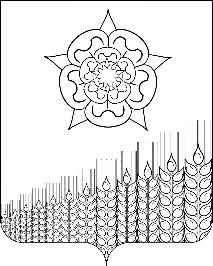 СОВЕТ КРАСНОСЕЛЬСКОГО СЕЛЬСКОГО ПОСЕЛЕНИЯ
КУЩЕВСКОГО РАЙОНАРЕШЕНИЕот 28 мая 2020 года                                                        № 43село Красное   Об утверждении отчета об исполнении бюджета Красносельского сельского поселения Кущевского района за 2019 годОбсудив предоставленный главой Красносельского сельского поселения Кущевского района отчет об исполнении бюджета за 2019 год и в соответствии с Уставом Красносельского сельского поселения Кущевского района, Совет Красносельского сельского поселения Кущевского района РЕШИЛ:1. Утвердить отчет об исполнении бюджета Красносельского сельского поселения Кущевского района за 2019 год по доходам в сумме 35300,3 тыс. рублей и по расходам в сумме 35416,9 тыс. рублей с превышением расходов над доходами в сумме 116,6 тыс. рублей.              Источники внутреннего финансирования дефицита бюджета составили 2096,8 тыс.рублей.2. Утвердить:- исполнение бюджета по объему поступлений доходов в бюджет Красносельского сельского поселения Кущевского района за 2019 год, согласно приложению №1;- исполнение бюджета по безвозмездным поступлениям в бюджет Красносельского сельского поселения Кущевского района из краевого бюджета за 2019 год, согласно приложению №2;- исполнение бюджета по безвозмездным поступлениям в бюджет Красносельского сельского поселения Кущевского района из районного бюджета за 2019 год, согласно приложению №3;- исполнение бюджета по распределению бюджетных ассигнований по бюджету  Красносельского сельского поселения Кущевского района  по разделам и подразделам классификации расходов бюджетов за 2019 год, согласно приложению №4;- исполнение бюджета по распределению бюджетных ассигнований бюджета Красносельского сельского поселения Кущевского района по целевым статьям, группам видов расходов классификации расходов бюджетов за 2019 год, согласно приложению №5;- исполнение бюджета по ведомственной структуре расходов бюджета Красносельского сельского поселения Кущевского района за 2019 год, согласно приложению №6;- исполнение бюджета  по объему межбюджетных трансфертов, передаваемых бюджету района  на осуществление части полномочий по решению вопросов местного значения в соответствии с заключенными соглашениями из бюджета Красносельского сельского поселения Кущевского района за 2019 год, согласно приложению №7;- исполнение бюджета по источникам внутреннего финансирования дефицита бюджета Красносельского сельского поселения Кущевского района за 2019год, согласно приложению №8;- исполнение бюджета по программе муниципальных внутренних заимствований Красносельского сельского поселения Кущевского района за 2019 год, согласно приложению №9;- исполнение бюджета по программе муниципальных гарантий Красносельского сельского поселения Кущевского района в валюте Российской Федерации за 2019 год, согласно приложению №10;- исполнение бюджета по перечню муниципальных программ Красносельского сельского поселения Кущевского района и объемы бюджетных ассигнований на их реализацию за 2019 год, согласно приложению №11.            2. Контроль за выполнением настоящего решения возложить на  постоянную планово-бюджетную  комиссию  Совета  Красносельского сельского поселения Кущевского  района.  3. Настоящее решение вступает в силу со дня его опубликования.Глава Красносельского сельскогопоселения Кущевского района                                                           Л.Э.ЧередниченкоПредседатель Совета	Красносельского сельского поселения                                                     Е.С.МиндринаПриложение №1к решению Совета Красносельского сельского поселенияКущевского районаот 28 мая 2020 года № 43Исполнение бюджета по объему поступлений доходов в бюджет Красносельского сельского поселения Кущевского района за 2019 год(тыс. рублей)Глава Красносельского сельскогопоселения Кущевского района                                                          Л.Э.ЧередниченкоПриложение №2к решению Совета Красносельского сельского поселенияКущевского районаот 28 мая 2020 года № 43Исполнение бюджета по безвозмездным поступлениям в бюджет Красносельского сельского поселения Кущевского районаиз краевого бюджета за 2019 год                                                                                                            (тыс.рублей)Глава Красносельского сельскогопоселения Кущевского района                                                          Л.Э.ЧередниченкоПриложение №3к решению Совета Красносельского сельского поселенияКущевского районаот 28 мая 2020 года № 43Исполнение бюджета по безвозмездным поступлениям в бюджет Красносельского сельского поселения Кущевского районаиз районного бюджета за 2019 год                                                                                                            (тыс.рублей)Глава Красносельского сельскогопоселения Кущевского района                                                          Л.Э.ЧередниченкоПриложение №4к решению Совета Красносельского сельского поселенияКущевского районаот 28 мая 2020 года № 43Исполнение бюджета по распределению бюджетных ассигнованийбюджета Красносельского сельского поселения Кущевского районапо разделам и подразделам классификации расходов бюджетов за 2019 год                                                                                                                      (тыс. рублей)Глава Красносельского сельскогопоселения Кущевского района                                                          Л.Э.ЧередниченкоПриложение №5к решению Совета Красносельского сельского поселенияКущевского районаот 28 мая 2020 года № 43Исполнение бюджета по распределению бюджетных ассигнований бюджета Красносельского сельского поселения Кущевского района по целевым статьям, группам видов расходов классификации расходов       бюджетов за 2019 год                                                                                                                                      ( тыс. рублей)Глава Красносельского сельскогопоселения Кущевского района                                                          Л.Э.ЧередниченкоПриложение №6к решению Совета Красносельского сельского поселенияКущевского районаот 28 мая 2020 года № 43Исполнение бюджета по ведомственной структуре расходов бюджета Красносельского сельского поселения Кущевского района за 2019 год(тыс. рублей)Глава Красносельского сельскогопоселения Кущевского района                                                          Л.Э.ЧередниченкоПриложение № 7к решению Совета Красносельского сельского поселенияКущевского районаот 28 мая 2020 года № 43Исполнение бюджета по объёму межбюджетных трансфертов, передаваемых бюджету района на осуществление части полномочий по решению вопросов местного значения в соответствии с заключенными соглашениями из бюджета Красносельского сельского поселения Кущевского района за 2019 год(тыс.рублей)Глава Красносельского сельскогопоселения Кущевского района                                                          Л.Э.ЧередниченкоПриложение №8к решению Совета Красносельского сельского поселенияКущевского районаот 28 мая 2020 года № 43Исполнение бюджета по источникам внутреннего финансирования дефицита Красносельского сельского поселения Кущевского района за 2019 год 	              (тыс. рублей)Глава Красносельского сельскогопоселения Кущевского района                                                          Л.Э.ЧередниченкоПриложение №9к решению Совета Красносельского сельского поселенияКущевского районаот 28 мая 2020 года № 43Исполнение бюджета по программе муниципальных внутренних заимствований Красносельского сельского поселения Кущевского района за 2019 год(тыс. рублей)Глава Красносельского сельскогопоселения Кущевского района                                                          Л.Э.ЧередниченкоПриложение №10к решению Совета Красносельского сельского поселенияКущевского районаот 28 мая 2020 года № 43Исполнение бюджета по программе муниципальных гарантий Красносельского сельского поселения Кущевского района в валюте Российской Федерации за 2019 год Общий объём бюджетных ассигнований, предусмотренных на исполнение  муниципальных гарантий Красносельского сельского поселения Кущевского района по возможным гарантийным случаям, в 2019 году                                                                                                                          (тыс.рублей)Глава Красносельского сельскогопоселения Кущевского района                                                          Л.Э.ЧередниченкоПриложение №11к решению Совета Красносельского сельского поселенияКущевского районаот 28 мая 2020 года № 43	Исполнение бюджета по перечню муниципальных программ Красносельского сельского поселения Кущевского района и объемы бюджетных ассигнований на их реализацию за 2019 год	(тыс.рублей)Глава Красносельского сельскогопоселения Кущевского района                                                          Л.Э.ЧередниченкоКод  Наименование доходаПланФактПроцент исполнения 123451 00 00000 00 0000 000Налоговые и неналоговые доходы13821,415102,8109,31 01 02000 01 0000 110Налог на доходы физических лиц *4684,34687,8100,11 03 02230 01 0000 1101 03 02240 01 0000 1101 03 02250 01 0000 1101 03 02260 01 0000 110Доходы от уплаты акцизов на нефтепродукты, подлежащие распределению между бюджетами субъектов Российской Федерации и местными бюджетами с учетом установленных дифференцированных нормативов отчислений в местные бюджеты3784,45061,9133,81 05 03000 01 0000 110Единый сельскохозяйственный налог523,2523,2100,01 06 01030 10 0000 110Налог на имущество физических лиц, взимаемый по ставкам, применяемым к объектам налогообложения, расположенным в границах сельских поселений1699,71699,8100,01 06 06033 10 0000 110Земельный налог с организаций, обладающих земельным участком, расположенным в границах сельских  поселений1110,31110,3100,01 06 06043 10 0000 110Земельный налог с физических лиц, обладающих земельным участком, расположенным в границах сельских поселений1760,31760,4100,01 13 01995 10 0000 130Прочие доходы от оказания платных услуг (работ) получателями средств бюджетов сельских поселений70,070,0100,01 13 02065 10 0000 130Доходы, поступающие  в порядке возмещения расходов, понесенных в связи с эксплуатацией имущества сельских поселений26,726,8100,41 13 02995 10 0000 130Прочие доходы от компенсации затрат бюджетов сельских поселений90,590,6100,01 14 02053 10 0000 410Денежные взыскания (штрафы), установленные законами субъектов Российской Федерации за несоблюдение муниципальных правовых актов, зачисляемые в бюджеты поселений                                                                                 72,072,0100,02 00 00000 00 0000 000Безвозмездные поступления 20846,020197,596,92 02 15001 10 0000 150Дотации бюджетам сельских поселений на выравнивание бюджетной обеспеченности 7447,77447,7100,02 02 29999 10 0000 150Прочие субсидии бюджетам сельских поселений12809,412469,197,32 02 35118 10 0000 150Субвенции бюджетам сельских поселений на осуществление первичного воинского учета на территориях, где отсутствуют военные комиссариаты221,7221,7100,02 02 30024 10 0000 150Субвенции бюджетам сельских поселений на выполнение передаваемых полномочий субъектов Российской Федерации3,83,8100,02 07 05030  10 0000 150Прочие безвозмездные поступления в бюджеты сельских поселений382,774,419,42 07 05030  10 0000 150Возврат прочих остатков субсидий, субвенций и иных межбюджетных трансфертов, имеющих целевое назначение, прошлых лет из бюджетов сельских поселений-19,3-19,299,5Всего доходов34667,435300,3101,8Код  Наименование ПланФактПроцент исполнения 123452 00 00000 00 0000 000Безвозмездные поступления 20059,119718,898,32 02 15001 10 0000 150Дотации бюджетам сельских поселений на выравнивание бюджетной обеспеченности 7024,27024,2100,02 02 29999 10 0000 150Прочие субсидии бюджетам сельских поселений12809,412469,199,72 02 35118 10 0000 150Субвенции бюджетам сельских поселений на осуществление первичного воинского учета на территориях, где отсутствуют военные комиссариаты221,7221,7100,02 02 30024 10 0000 150Субвенции бюджетам сельских поселений на выполнение передаваемых полномочий субъектов Российской Федерации3,83,8100,0Код  Наименование ПланФактПроцент исполнения 123452 00 00000 00 0000 000Безвозмездные поступления 423,5423,5100,0202 15001 10 0000 150Дотации бюджетам сельских поселений на выравнивание бюджетной обеспеченности423,5423,5100,0№ п/пНаименованиеРз ПРПланФактПроцент исполнения Всего расходов, в том числе:36764,235416,996,31.Общегосударственные вопросы01007365,27355,299,9Функционирование высшего должностного лица субъекта Российской Федерации и муниципального образования 0102717,3717,3100,0Функционирование Правительства Российской Федерации, высших органов исполнительной власти субъектов Российской Федерации, местных администраций01043701,23701,2100,0Обеспечение деятельности финансовых, налоговых и таможенных органов и органов финансового (финансово-бюджетного) надзора010686,986,9100,0Обеспечение проведение выборов и референдумов0107449,3449,3100,0Резервные фонды011110,00,00,0Другие общегосударственные вопросы01132400,52400,5100,02.Национальная оборона 0200221,7221,7100,0Мобилизационная и вневойсковая подготовка0203221,7221,7100,03.Национальная безопасность и правоохранительная деятельность030020,020,0100,0Другие вопросы в области национальной безопасности и правоохранительной деятельности031420,020,0100,04.Национальная экономика040016970,615702,992,3Дорожное хозяйство (дорожные фонды)040916970,615702,992,35.Жилищно-коммунальное хозяйство05005123,75054,198,6Коммунальное хозяйство0502104,4104,4100,0Благоустройство05032175,22105,696,8Другие вопросы в области жилищно-коммунального хозяйства05052844,12844,1100,06.Образование070020,720,7100,0Молодежная политика и оздоровление детей070720,720,7100,07.Культура и кинематография08006666,86666,8100,0Культура08016666,86666,8100,08.Социальная политика1000265,5265,5100,0Пенсионное обеспечение1001265,5265,5100,09.Физическая культура и спорт1100110,0110,0100,0Физическая культура1101110,0110,0100,0№ п/пНаименованиеЦСРВРПланФактПроцент исполненияВсего расходов36764,235416,998,71. Муниципальная программа «Решение вопросов местного значения в Красносельском сельском поселении Кущевского района на 2018-2020 гг»01 0 00 00000221,2221,2100,0Подпрограмма «Развитие органов территориального общественного самоуправления в Красносельском сельском поселении Кущевского района на 2018-2020 гг»01 1 00 0000039,039,0100,0Основное мероприятие подпрограммы «Развитие органов территориального общественного самоуправления в Красносельском сельском поселении Кущевского района на 2018-2020 гг»01 1 01 0000039,039,0100,0Компенсационные выплаты ТОС01 1 01 1036039,039,0100,0Расходы на выплаты персоналу в целях обеспечения выполнения функций государственными (муниципальными) органами, казенными учреждениями, органами управления государственными внебюджетными фондами01 1 01 1036010039,039,0100,0Подпрограмма «Ведение похозяйственных книг в Красносельском сельском поселении Кущевского района на 2018-2020 гг»01 2 00 0000056,956,9100,0Основное мероприятие подпрограммы «Ведение похозяйственных книг в Красносельском сельском поселении Кущевского района на 2018-2020 гг»01 2 01 0000056,956,9100,0 Прочие обязательства муниципального образования01 2 01 1005056,956,9100,0Закупка товаров, работ и услуг для государственных (муниципальных) нужд01 2 01 1005020056,956,9100,0Подпрограмма «Развитие информационной инфраструктуры Красносельского сельского поселения Кущевского района на 2018-2020 гг»01 3 00 00000110,0110,0100,0Основное мероприятие подпрограммы «Развитие информационной инфраструктуры Красносельского сельского поселения Кущевского района на 2018-2020 гг»01 3 01 00000110,0110,0100,0Мероприятия по информированию населения о деятельности органа местного самоуправления01 3 01 10020110,0110,0100,0Закупка товаров, работ и услуг для государственных (муниципальных) нужд01 3 01 10020200110,0110,0100,0Подпрограмма «Осуществление расходов на проведение праздничных мероприятий в Красносельском сельском поселении Кущевского района на 2018-2020 гг»01 4 00 0000015,315,3100,0Основное мероприятие подпрограммы «Осуществление расходов на проведение праздничных мероприятий в Красносельском сельском поселении Кущевского района на 2018-2020 гг»01 4 01 0000015,315,3100,0Прочие обязательства муниципального образования01 4 01 1005015,315,3100,0Закупка товаров, работ и услуг для государственных (муниципальных) нужд01 4 01 1005020015,315,3100,02.Муниципальная программа «Вопросы в области национальной безопасности и правоохранительной деятельности в Красносельском сельском поселении Кущевского района на 2018-2020 гг»02 0 00 0000020,020,0100,0Подпрограмма  «Обеспечение охраны общественного правопорядка на территории Красносельского сельского поселения Кущевского района на 2018-2020 гг»02 3 00 0000020,020,0100,0Основное мероприятие подпрограммы  «Обеспечение охраны общественного правопорядка на территории Красносельского сельского поселения Кущевского района на 2018-2020 гг»02 3 01 0000020,020,0100,0Реализация других функций, связанных с обеспечением национальной безопасности и правоохранительной деятельности02 3 01 1059020,020,0100,0Расходы на выплаты персоналу в целях обеспечения выполнения функций государственными (муниципальными) органами, казенными учреждениями, органами управления государственными внебюджетными фондами02 3 01 1059010020,020,0100,03.Муниципальная программа «Развитие дорожного хозяйства Красносельского сельского поселения Кущевского района на 2018-2020 гг»03 0 00 0000016970,615702,992,5Подпрограмма «Строительство, реконструкция, капитальный ремонт и ремонт автомобильных дорог Красносельского сельского поселения Кущевского района на 2018-2020 гг»03 1 00 0000014258,813908,097,5Основное мероприятие подпрограммы «Строительство, реконструкция, капитальный ремонт и ремонт автомобильных дорог Красносельского сельского поселения Кущевского района на 2018-2020 гг»03 1 01 0000014258,813908,097,5Капитальный ремонт и ремонт автомобильных дорог общего пользования, в том числе дорог в поселении, включая проектно-изыскательские работы03 1 01 104301053,21053,2100,0Закупка товаров, работ и услуг для государственных (муниципальных) нужд03 1 01 104302001053,21053,2100,0Капитальный ремонт и ремонт автомобильных дорог общего пользования местного значения03 1 01 S244013205,612854,897,3Закупка товаров, работ и услуг для государственных (муниципальных) нужд03 1 01 S244020013205,612854,897,3Подпрограмма «Содержание улично-дорожной сети Красносельского сельского поселения Кущевского района на 2018-2020 гг»03 2 00 000002711,81794,966,2Основное мероприятие подпрограммы «Содержание улично-дорожной сети Красносельского сельского поселения Кущевского района на 2018-2020 гг»03 2 01 000002711,81794,966,2Содержание автомобильных дорог общего пользования, в том числе дорог в поселении, включая проектные работы03 2 01 104402711,81794,966,2Закупка товаров, работ и услуг для государственных (муниципальных) нужд03 2 01 104402002711,81794,966,24.Муниципальная программа «Реализация вопросов национальной экономики Красносельского сельского поселения Кущевского района на 2018-2020 гг»05 0 00 000002276,52206,996,9Подпрограмма «Развитие ЖКХ Красносельского сельского поселения Кущевского района на 2018-2020 гг» 05 1 00 00000101,3101,3100,0Основное мероприятие подпрограммы «Развитие ЖКХ Красносельского сельского поселения Кущевского района на 2018-2020 гг» 05 1 01 00000101,3101,3100,0Мероприятия в области коммунального хозяйства05 1 01 10510101,3101,3100,0Закупка товаров, работ и услуг для государственных (муниципальных) нужд05 1 01 10510200101,3101,3100,0Подпрограмма «Благоустройство территории Красносельского сельского поселения Кущевского района на 2018-2020 гг»05 2 00 000002175,22105,696,8Основное мероприятие подпрограммы «Благоустройство территории Красносельского сельского поселения Кущевского района на 2018-2020 гг»05 2 01 000002175,22105,696,8Уличное освещение05 2 01 010001914,31844,796,4Закупка товаров, работ и услуг для государственных (муниципальных) нужд05 2 01 010002001914,31844,796,4Озеленение территории поселения05 2 01 03000 9,29,2100,0Закупка товаров, работ и услуг для государственных (муниципальных) нужд05 2 01 030002009,29,2100,0Прочие мероприятия по благоустройству территории поселения05 2 01 05000206,0206,0100,0Закупка товаров, работ и услуг для государственных (муниципальных) нужд05 2 01 05000200206,0206,0100,0Участие в организации деятельности по сбору (в том числе раздельному сбору) и транспортировки твердых  коммунальных отходов05 2 01 0700014,214,2100,0Закупка товаров, работ и услуг для государственных (муниципальных) нужд05 2 01 0700020014,214,2100,0Мероприятия по борьбе с вредоносными насекомыми и по эффективному уничтожению карантинной растительности 05 2 01 0800031,531,5100,0Закупка товаров, работ и услуг для государственных (муниципальных) нужд05 2 01 0800020031,531,5100,05.Муниципальная программа «МолодежьКрасносельского сельского поселения на 2018-2020 гг»06 0 00 0000020,720,7100,0Основное мероприятие муниципальной программы «Молодежь Красносельского сельского поселения на 2018-2020 гг»06 0 01 0000020,720,7100,0Расходы на обеспечение деятельности (оказание услуг) муниципальных учреждений06 0 01 0059020,720,7100,0Предоставление субсидий бюджетным, автономным учреждениям и иным не коммерческим организациям06 0 01 0059060020,720,7100,06.Муниципальная программа «Развитие культуры Красносельского сельского поселения на 2018-2020 гг»07 0 00 000006666,86666,8100,0Подпрограмма «Осуществление деятельности муниципальных учреждений Красносельского сельского поселения Кущевского района в области культуры по предоставлению муниципальных услуг на 2018-2020 гг»07 1 00 000006636,76636,7100,0Основное мероприятие подпрограммы «Осуществление деятельности муниципальных учреждений Красносельского сельского поселения Кущевского района в области культуры по предоставлению муниципальных услуг на 2018-2020 гг»07 1 01 000006636,76636,7100,0Расходы на обеспечение деятельности (оказание услуг) муниципальных учреждений07 1 01 005906624,66624,6100,0Предоставление субсидий бюджетным, автономным учреждениям и иным не коммерческим организациям07 1 01 005906006624,66624,6100,0Компенсация расходов на оплату жилых помещений, отопления и освещения работникам муниципальных учреждений, проживающим и работающим в сельской местности07 1 01 113902,12,1100,0Предоставление субсидий бюджетным, автономным учреждениям и иным не коммерческим организациям07 1 01 113906002,12,1100,0Приобретение муниципальными учреждениями движимого и недвижимого имущества07 1 01 0901010,010,0100,0Предоставление субсидий бюджетным, автономным учреждениям и иным не коммерческим организациям07 1 01 0901060010,010,0100,0Подпрограмма «Сохранение объектов культурного наследия на территории Красносельского сельского поселения на 2018-2020 гг»07 2 00 0000018,518,5100,0Основное мероприятие подпрограммы «Сохранение объектов культурного наследия на территории Красносельского сельского поселения на 2018-2020 гг»07 2 01 0000018,518,5100,0Воссоздание и содержание объектов культурного наследия культового назначения (памятников истории и культуры), расположенных на территории поселения07 2 01 1029018,518,5100,0Закупка товаров, работ и услуг для государственных (муниципальных) нужд07 2 01 1029020018,518,5100,0Подпрограмма «Пожарная безопасность муниципальных учреждений культуры Красносельского сельского поселения Кущевского района на 2018-2020 гг»07 4 00 0000011,611,6100,0Основное направление подпрограммы «Пожарная безопасность муниципальных учреждений культуры Красносельского сельского поселения Кущевского района на 2018-2020 гг»07 4 01 0000011,611,6100,0Реализация других функций, связанных с обеспечением национальной безопасности и правоохранительной деятельности07 4 01 1059011,611,6100,0Предоставление субсидий бюджетным, автономным учреждениям и иным не коммерческим организациям07 4 01 1059060011,611,6100,07.Муниципальная программа «Социальная поддержка в Красносельском сельском поселении Кущевского района на 2018-2020 гг»08 0 00 00000265,5265,5100,0Подпрограмма «Дополнительное пенсионное обеспечение работников администрации Красносельского сельского поселения Кущевского района на 2018-2020 гг»08 1 00 00000265,5265,5100,0Основное мероприятие подпрограммы «Дополнительное пенсионное обеспечение работников администрации Красносельского сельского поселения Кущевского района на 2018-2020 гг»08 1 01 00000265,5265,5100,0Дополнительное материальное обеспечение лиц замещавших муниципальные должности и должности муниципальной службы в администрации Красносельского сельского поселения Кущевского района 08 1 01 40010265,5265,5100,0Социальное обеспечение и иные выплаты населению08 1 01 40010300265,5265,5100,08.Муниципальная программа «Физическая культура и спорт в Красносельском сельском поселении на 2018-2020 гг»09 0 00 00000110,0110,0100,0Основное мероприятие муниципальной подпрограммы «Физическая культура и спорт в Красносельском сельском поселении на 2018-2020 гг»09 0 01 00000110,0110,0100,0Расходы на обеспечение деятельности (оказание услуг) муниципальных учреждений09 0 01 00590110,0110,0100,0Предоставление субсидий бюджетным, автономным учреждениям и иным не коммерческим организациям09 0 01 00590600110,0110,0100,09.Обеспечение деятельности органов местного самоуправления Красносельского сельского поселения Кущевского района, контрольно-счётных органов50 0 00 000004505,44505,4100,0Высшее должностное лицо Красносельского сельского поселения Кущевского района 50 1 00 00000717,3717,3100,0Расходы на обеспечение функций муниципальных органов50 1 00 00190717,3717,3100,0Расходы на выплаты персоналу в целях обеспечения выполнения функций государственными (муниципальными) органами, казенными учреждениями, органами управления государственными внебюджетными фондами50 1 00 00190100717,3717,3100,0Обеспечение функционирования администрации Красносельского сельского поселения Кущёвского района50 2 00 000003697,43697,4100,0Расходы на обеспечение функций муниципальных органов50 2 00 001903697,43697,4100,0Расходы на выплаты персоналу в целях обеспечения выполнения функций государственными (муниципальными) органами, казенными учреждениями, органами управления государственными внебюджетными фондами50 2 00 001901002959,92959,9100,0Закупка товаров, работ и услуг для государственных (муниципальных) нужд50 2 00 00190200693,0693,0100,0Иные бюджетные ассигнования50 2 00 0019080044,544,5100,0Административные комиссии50 3 00 000003,83,8100,0Осуществление отдельных полномочий Краснодарского края по образованию и организации деятельности административных комиссий50 3 00 601903,83,8100,0Закупка товаров, работ и услуг для государственных (муниципальных) нужд50 3 00 601902003,83,8100,0Обеспечение деятельности контрольно – счетной палаты 50 4 00 0000043,543,5100,0Полномочия контрольно – счетного органа Красносельского сельского поселения по осуществлению внешнего муниципального финансового контроля Контрольно-счетной палатой муниципального образования Кущевский район50 4 00 1085043,543,5100,0Межбюджетные трансферты50 4 00 1085050043,543,5100,0Обеспечение деятельности внутреннего финансового контроля50 5 00 0000043,443,4100,0Полномочия по осуществлению внутреннего  муниципального финансового контроля Красносельского сельского поселения Кущевского района администрации муниципального образования Кущевский район50 5 00 1086043,443,4100,0Межбюджетные трансферты50 5 00 1086050043,443,4100,010. Финансовое обеспечение непредвиденных расходов 51 0 00 0000010,00,00,0Резервные фонды администрации Красносельского сельского поселения Кущёвского района 51 0 00 2059010,00,00,0Иные бюджетные ассигнования51 0 00 2059080010,00,00,011.Финансовое и хозяйственное обслуживание52 0 00 000004973,64973,6100,0Обеспечение финансового обслуживания52 1 00 000002129,52129,5100,0Расходы на обеспечение деятельности (оказание услуг) муниципальных учреждений52 1 00 005902129,52129,5100,0Расходы на выплаты персоналу в целях обеспечения выполнения функций государственными (муниципальными) органами, казенными учреждениями, органами управления государственными внебюджетными фондами52 1 00 005901001944,31944,3100,0Закупка товаров, работ и услуг для государственных (муниципальных) нужд52 1 00 00590200184,5184,5100,0Иные бюджетные ассигнования52 1 00 005908000,70,7100,0Обеспечение хозяйственного обслуживания52 2 00 000002844,12844,1100,0Расходы на обеспечение деятельности (оказание услуг) муниципальных учреждений52 2 00 005902844,12844,1100,0Расходы на выплаты персоналу в целях обеспечения выполнения функций государственными (муниципальными) органами, казенными учреждениями, органами управления государственными внебюджетными фондами52 2 00 005901002377,22377,2100,0Закупка товаров, работ и услуг для государственных (муниципальных) нужд52 2 00 00590200461,9461,9100,0Иные бюджетные ассигнования52 2 00 005908005,05,0100,012.Национальная оборона и национальная безопасность53 0 00 00000221,7221,7100,0Осуществление первичного воинского учёта на территориях, где отсутствуют военные комиссариаты53 0 00 51180221,7221,7100,0Расходы на выплаты персоналу в целях обеспечения выполнения функций государственными (муниципальными) органами, казенными учреждениями, органами управления государственными внебюджетными фондами53 0 00 51180100221,7221,7100,013.Прочие расходы Красносельского сельского поселения54 0 00 00000502,2502,2100,0Мероприятия по обеспечению проведения выборов и референдумов54 1 00 00000449,3449,3100,0Проведение выборов в представительные органы муниципальных образований и главы муниципального образования54 1 00 00200449,3449,3100,0Иные бюджетные ассигнования54 1 00 00200800449,3449,3100,0Расходы по уплате штрафов54 2 00 0000030,030,0100,0Прочие расходы по уплате штрафов за нарушение законодательства в Красносельском сельском поселении Кущевского района54 2 00 1061030,030,0100,0Иные бюджетные ассигнования54 2 00 1061080030,030,0100,0Обеспечение деятельности части полномочий поселения, по вопросам организации водоснабжения населения54 3 00 000003,13,1100,0Расходы, передаваемые муниципальному образованию Кущевский район на осуществление  части полномочий по решению вопросов местного значения Красносельского сельского поселения Кущевского района 54 3 00 105503,13,1100,0Межбюджетные трансферты54 3 00 105505003,13,1100,0Мероприятия, по изготовлению технической документации Красносельскому сельскому поселения Кущевского района54 4 00 0000019,819,8100,0Расходы, по изготовлению технической документации Красносельскому сельскому поселения Кущевского района, в том числе на объекты коммунального сооружения54 4 00 1006019,819,8100,0Закупка товаров, работ и услуг для государственных (муниципальных) нужд54 4 00 1006020019,819,8100,0№ п/пНаименованиеВедРзПРЦСРВРПланФактПроцент исполнения Всего расходов99236764,235416,996,3в том числе:1.Общегосударственные вопросы99201007365,27355,299,9Функционирование высшего должностного лица субъекта РФ и муниципального образования 9920102717,3717,3100,0Обеспечение деятельности органов местного самоуправления Красносельского сельского поселения Кущевского района, контрольно-счётных органов992010250 0 00 00000717,3717,3100,0Высшее должностное лицо Красносельского сельского поселения Кущевского района 992010250 1 00 00000717,3717,3100,0Расходы на обеспечение функций муниципальных органов992010250 1 00 00190717,3717,3100,0Расходы на выплаты персоналу в целях обеспечения выполнения функций государственными (муниципальными) органами, казенными учреждениями, органами управления государственными внебюджетными фондами992010250 1 00 00190100 717,3717,3100,0Функционирование Правительства Российской Федерации, высших исполнительных органов государственной власти субъектов Российской Федерации, местных администраций9920104 3701,2 3701,2100,0Обеспечение деятельности органов местного самоуправления Красносельского сельского поселения Кущевского района, контрольно-счётных органов992010450 0 00 000003701,23701,2100,0Обеспечение функционирования администрации Красносельского сельского поселения Кущёвского района 992010450 2 00 000003697,43697,4100,0Расходы на обеспечение функций муниципальных органов992010450 2 00 001903697,43697,4100,0Расходы на выплаты персоналу в целях обеспечения выполнения функций государственными (муниципальными) органами, казенными учреждениями, органами управления государственными внебюджетными фондами992010450 2 00 001901002959,92959,9100,0Закупка товаров, работ и услуг для государственных (муниципальных) нужд992010450 2 00 00190200693,0693,0100,0Иные бюджетные ассигнования992010450 2 00 0019080044,544,5100,0Административные комиссии992010450 3 00 000003,83,8100,0Осуществление отдельных полномочий Краснодарского края по образованию и организации деятельности административных комиссий992010450 3 00 601903,83,8100,0Закупка товаров, работ и услуг для государственных (муниципальных) нужд992010450 3 00 601902003,83,8100,0Обеспечение деятельности финансовых, налоговых и таможенных органов и органов финансового (финансово-бюджетного) надзора992010686,986,9100,0Обеспечение деятельности контрольно – счетной палаты 992010650 4 00 0000043,543,5100,0Полномочия контрольно – счетного органа Красносельского сельского поселения по осуществлению внешнего муниципального финансового контроля Контрольно-счетной палатой муниципального образования Кущевский район992010650 4 00 1085043,543,5100,0Межбюджетные трансферты992010650 4 00 1085050043,543,5100,0Обеспечение деятельности внутреннего финансового контроля992010650 5 00 0000043,443,4100,0Полномочия по осуществлению внутреннего  муниципального финансового контроля Красносельского сельского поселения Кущевского района администрации муниципального образования Кущевский район992010650 5 00 1086043,443,4100,0Межбюджетные трансферты992010650 5 00 1086050043,443,4100,0Обеспечение проведения выборов и референдумов9920107449,3449,3100,0Прочие расходы Красносельского сельского поселения992010754 0 00 00000449,3449,3100,0Мероприятия по обеспечению проведения выборов и референдумов992010754 1 00 00000449,3449,3100,0Проведение выборов в представительные органы муниципальных образований и главы муниципального образования992010754 1 00 00200449,3449,3100,0Иные бюджетные ассигнования992010754 1 00 00200800449,3449,3100,0Резервные фонды992011110,00,00,0Финансовое обеспечение непредвиденных расходов 992011151 0 00 0000010,00,00,0Резервные фонды администрации Красносельского сельского поселения Кущёвского района 992011151 0 00 2059010,00,00,0Иные бюджетные ассигнования992011151 0 00 2059080010,00,00,0Другие общегосударственные вопросы99201132400,52400,5100,0Финансовое и хозяйственное обслуживание992011352 0 00 000002129,52129,5100,0Обеспечение финансового обслуживания992011352 1 00 000002129,52129,5100,0Расходы на обеспечение деятельности (оказание услуг) муниципальных учреждений992011352 1 00 005902129,52129,5100,0Расходы на выплаты персоналу в целях обеспечения выполнения функций государственными (муниципальными) органами, казенными учреждениями, органами управления государственными внебюджетными фондами992011352 1 00 005901001944,31944,3100,0Закупка товаров, работ и услуг для государственных (муниципальных) нужд992011352 1 00 00590200184,5184,5100,0Иные бюджетные ассигнования992011352 1 00 005908000,70,7100,0Муниципальная программа «Решение вопросов местного значения в Красносельском сельском поселении Кущевского района на 2018-2020 гг»992011301 0 00 00000221,2221,2100,0Подпрограмма «Развитие органов территориального общественного самоуправления в Красносельском сельском поселении Кущевского района на 2018-2020 гг»992011301 1 00 0000039,039,0100,0Основное мероприятие подпрограммы «Развитие органов территориального общественного самоуправления в Красносельском сельском поселении Кущевского района на 2018-2020 гг»992011301 1 01 0000039,039,0100,0Компенсационные выплаты ТОС992011301 1 01 1036039,039,0100,0Расходы на выплаты персоналу в целях обеспечения выполнения функций государственными (муниципальными) органами, казенными учреждениями, органами управления государственными внебюджетными фондами992011301 1 01 1036010039,039,0100,0Подпрограмма «Ведение похозяйственных книг в Красносельском сельском поселении Кущевского района на 2018-2020 гг»992011301 2 00 0000056,956,9100,0Основное мероприятие подпрограммы «Ведение похозяйственных книг в Красносельском сельском поселении Кущевского района на 2018-2020 гг»992011301 2 01 0000056,956,9100,0 Прочие обязательства муниципального образования992011301 2 01 1005056,956,9100,0Закупка товаров, работ и услуг для государственных (муниципальных) нужд992011301 2 01 1005020056,956,9100,0Подпрограмма «Развитие информационной инфраструктуры Красносельского сельского поселения Кущевского района на 2018-2020 гг»992011301 3 00 00000110,0110,0100,0Основное мероприятие подпрограммы «Развитие информационной инфраструктуры Красносельского сельского поселения Кущевского района на 2018-2020 гг»992011301 3 01 00000110,0110,0100,0Мероприятия по информированию населения о деятельности органа местного самоуправления992011301 3 01 10020110,0110,0100,0Закупка товаров, работ и услуг для государственных (муниципальных) нужд992011301 3 01 10020200110,0110,0100,0Программа «Осуществление расходов на проведение праздничных мероприятий в Красносельском сельском поселении Кущевского района на 2018-2020 гг»992011301 4 00 0000015,315,3100,0Основное мероприятие подпрограммы «Осуществление расходов на проведение праздничных мероприятий в Красносельском сельском поселении Кущевского района на 2018-2020 гг»992011301 4 01 0000015,315,3100,0Прочие обязательства муниципального образования992011301 4 01 1005015,315,3100,0Закупка товаров, работ и услуг для государственных (муниципальных) нужд992011301 4 01 1005020015,315,3100,0Прочие расходы Красносельского сельского поселения992011354 0 00 0000049,849,8100,0Расходы по уплате штрафов992011354 2 00 0000030,030,0100,0Прочие расходы по уплате штрафов за нарушение законодательства в Красносельском сельском поселении Кущевского района992011354 2 00 1061030,030,0100,0Иные бюджетные ассигнования992011354 2 00 1061080030,030,0100,0Мероприятия, по изготовлению технической документации Красносельскому сельскому поселения Кущевского района992011354 4 00 0000019,819,8100,0Расходы, по изготовлению технической документации Красносельскому сельскому поселения Кущевского района, в том числе на объекты коммунального сооружения992011354 4 00 1006019,819,8100,0Закупка товаров, работ и услуг для государственных (муниципальных) нужд992011354 4 00 1006020019,819,8100,02.Национальная оборона 9920200221,7221,7100,0Мобилизационная и вневойсковая подготовка9920203221,7221,7100,0Национальная оборона и национальная безопасность992020353 0 00 00000221,7221,7100,0Осуществление первичного воинского учёта на территориях, где отсутствуют военные комиссариаты992020353 0 00 51180221,7221,7100,0Расходы на выплаты персоналу в целях обеспечения выполнения функций государственными (муниципальными) органами, казенными учреждениями, органами управления государственными внебюджетными фондами992020353 0 00 51180100221,7221,7100,03.Национальная безопасность и правоохранительная деятельность992030020,020,0100,0Другие вопросы в области национальной безопасности и правоохранительной деятельности992031420,020,0100,0Подпрограмма  «Обеспечение охраны общественного правопорядка на территории Красносельского сельского поселения Кущевского района на 2018-2020 гг»992031402 3 00 0000020,020,0100,0Основное направление подпрограммы  «Обеспечение охраны общественного правопорядка на территории Красносельского сельского поселения Кущевского района на 2018-2020 гг»992031402 3 01 0000020,020,0100,0Реализация других функций, связанных с обеспечением национальной безопасности и правоохранительной деятельности992031402 3 01 1059020,020,0100,0Расходы на выплаты персоналу в целях обеспечения выполнения функций государственными (муниципальными) органами, казенными учреждениями, органами управления государственными внебюджетными фондами992031402 3 01 1059010020,020,0100,04.Национальная экономика992040016970,615702,992,5Дорожное хозяйство (дорожные фонды)992040916970,615702,992,5Муниципальная программа «Развитие дорожного хозяйства Красносельского сельского поселения Кущевского района на 2018-2020 гг»992040903 0 00 0000016970,615702,992,5Подпрограмма «Строительство, реконструкция, капитальный ремонт и ремонт автомобильных дорог Красносельского сельского поселения Кущевского района на 2018-2020 гг»992040903 1 00 0000014258,813908,097,5Основное направление подпрограммы  «Строительство, реконструкция, капитальный ремонт и ремонт автомобильных дорог Красносельского сельского поселения Кущевского района на 2018-2020 гг»992040903 1 01 000001053,21053,2100,0Капитальный ремонт и ремонт автомобильных дорог общего пользования, в том числе дорог в поселении, включая проектно-изыскательские работы992040903 1 01 104301053,21053,2100,0Закупка товаров, работ и услуг для государственных (муниципальных) нужд992040903 1 01 104302001053,21053,2100,0Капитальный ремонт и ремонт автомобильных дорог общего пользования местного значения992040903 1 01 S244013205,612854,897,3Закупка товаров, работ и услуг для государственных (муниципальных) нужд992040903 1 01 S244020013205,612854,897,3Подпрограмма «Содержание улично-дорожной сети Красносельского сельского поселения Кущевского района на 2018-2020 гг»992040903 2 00 000002711,81794,966,1Основное направление подпрограммы  «Содержание улично-дорожной сети Красносельского сельского поселения Кущевского района на 2018-2020 гг»992040903 2 01 000002711,81794,966,1Содержание автомобильных дорог общего пользования, в том числе дорог в поселении, включая проектные работы992040903 2 01 104402711,81794,966,1Закупка товаров, работ и услуг для государственных (муниципальных) нужд992040903 2 01 104402002711,81794,966,15.Жилищно-коммунальное хозяйство99205005123,75054,198,6Муниципальная программа «Развитие ЖКХ и благоустройство территории Красносельского сельского поселения Кущевского района на 2018-2020 гг»992050005 0 00 000002276,52206,996,9Коммунальное хозяйство9920502104,4104,4100,0Подпрограмма «Развитие ЖКХ Красносельского сельского поселения Кущевского района на 2018-2020 гг»992050205 1 00 00000101,3101,3100,0Основное направление подпрограммы  «Развитие ЖКХ Красносельского сельского поселения Кущевского района на 2018-2020 гг»992050205 1 01 00000101,3101,3100,0Мероприятия в области коммунального хозяйства992050205 1 01 10510101,3101,3100,0Закупка товаров, работ и услуг для государственных (муниципальных) нужд992050205 1 01 10510200101,3101,3100,0Обеспечение деятельности части полномочий поселения, по вопросам организации водоснабжения населения992050254 3 00 000003,13,1100,0Расходы, передаваемые муниципальному образованию Кущевский район на осуществление  части полномочий по решению вопросов местного значения Красносельского сельского поселения Кущевского района 992050254 3 00 105503,13,1100,0Межбюджетные трансферты992050254 3 00 105505003,13,1100,0Благоустройство99205 032175,22105,696,8Подпрограмма «Благоустройство территории Красносельского сельского поселения Кущевского района                      на 2018-2020 гг»992050305 2 00 000002175,22105,696,8Основное направление подпрограммы  «Благоустройство территории Красносельского сельского поселения Кущевского района на 2018-2020 гг»992050305 2 01 000002175,22105,696,8Уличное освещение992050305 2 01 010001914,31844,796,4Закупка товаров, работ и услуг для государственных (муниципальных) нужд992050305 2 01 010002001914,31844,796,4Озеленение территории поселения992050305 2 01 03000 9,29,2100,0Закупка товаров, работ и услуг для государственных (муниципальных) нужд992050305 2 01 03000 2009,29,2100,0Прочие мероприятия по благоустройству территории поселения992050305 2 01 05000 206,0206,0100,0Закупка товаров, работ и услуг для государственных (муниципальных) нужд992050305 2 01 05000 200206,0206,0100,0Участие в организации деятельности по сбору (в том числе раздельному сбору) и транспортировки твердых  коммунальных отходов992050305 2 01 0700014,214,2100,0Закупка товаров, работ и услуг для государственных (муниципальных) нужд992050305 2 01 0700020014,214,2100,0Мероприятия по борьбе с вредоносными насекомыми и по эффективному уничтожению карантинной растительности 992050305 2 01 0800031,531,5100,0Закупка товаров, работ и услуг для государственных (муниципальных) нужд992050305 2 01 0800020031,531,5100,0Другие вопросы в области жилищно-коммунального хозяйства99205052844,12844,1100,0Финансовое и хозяйственное обслуживание992050552 0 00 000002844,12844,1100,0Обеспечение хозяйственного обслуживания992050552 2 00 000002844,12844,1100,0Расходы на обеспечение деятельности (оказание услуг) муниципальных учреждений992050552 2 00 005902844,12844,1100,0Расходы на выплаты персоналу в целях обеспечения выполнения функций государственными (муниципальными) органами, казенными учреждениями, органами управления государственными внебюджетными фондами992050552 2 00 005901002377,22377,2100,0Закупка товаров, работ и услуг для государственных (муниципальных) нужд992050505 3 01 00590200461,9461,9100,0Иные бюджетные ассигнования992050505 3 01 005908005,05,0100,06.Образование 992070020,720,7100,0Молодёжная политика и оздоровление детей992070720,720,7100,0Муниципальная программа «МолодежьКрасносельского сельского поселения на 2018-2020 гг»992070706 0 00 0000020,720,7100,0Основное направление муниципальной программы «МолодежьКрасносельского сельского поселения на 2018-2020 гг»992070706 0 01 0000020,720,7100,0Расходы на обеспечение деятельности (оказание услуг) муниципальных учреждений992070706 0 01 0059020,720,7100,0Предоставление субсидий бюджетным, автономным учреждениям и иным не коммерческим организациям992070706 0 01 0059060020,720,7100,07.Культура и кинематография99208006666,86666,8100,0Культура99208016666,86666,8100,0Муниципальная программа «Развитие культуры Красносельского сельского поселения Кущевского района на 2018-2020 гг»992080107 0 00 000006666,86666,8100,0Подпрограмма «Осуществление деятельности муниципальных учреждений Красносельского сельского поселения Кущевского района в области культуры по предоставлению муниципальных услуг на 2018-2020 гг»992080107 1 00 000006636,76636,7100,0Основное направление подпрограммы «Осуществление деятельности муниципальных учреждений Красносельского сельского поселения Кущевского района в области культуры по предоставлению муниципальных услуг на 2018-2020 гг»992080107 1 01 000006636,76636,7100,0Расходы на обеспечение деятельности (оказание услуг) муниципальных учреждений992080107 1 01 005906624,66624,6100,0Предоставление субсидий бюджетным, автономным учреждениям и иным не коммерческим организациям992080107 1 01 005906006624,66624,6100,0Компенсация расходов на оплату жилых помещений, отопления и освещения работникам муниципальных учреждений, проживающим и работающим в сельской местности992080107 1 01 113902,12,1100,0Предоставление субсидий бюджетным, автономным учреждениям и иным не коммерческим организациям992080107 1 01 113906002,12,1100,0Приобретение муниципальными учреждениями движимого и недвижимого  имущества992080107 1 01 0901010,010,0100,0Предоставление субсидий бюджетным, автономным учреждениям и иным не коммерческим организациям992080107 1 01 0901060010,010,0100,0Подпрограмма «Сохранение объектов культурного наследия на территории Красносельского сельского поселения на 2018-2020 гг»992080107 2 00 0000018,518,5100,0Основное направление подпрограммы «Сохранение объектов культурного наследия на территории Красносельского сельского поселения на 2018-2020 гг»992080107 2 01 0000018,518,5100,0Воссоздание и содержание объектов культурного наследия культового назначения (памятников истории и культуры), расположенных на территории поселения992080107 2 01 1029018,518,5100,0Закупка товаров, работ и услуг для государственных (муниципальных) нужд992080107 2 01 1029020018,518,5100,0Подпрограмма «Пожарная безопасность муниципальных учреждений культуры Красносельского сельского поселения Кущевского района на 2018-2020 гг»992080107 4 00 0000011,611,6100,0Основное направление подпрограммы «Пожарная безопасность муниципальных учреждений культуры Красносельского сельского поселения Кущевского района на 2018-2020 гг»992080107 4 01 0000011,611,6100,0Реализация других функций, связанных с обеспечением национальной безопасности и правоохранительной деятельности992080107 4 01 1059011,611,6100,0Предоставление субсидий бюджетным, автономным учреждениям и иным не коммерческим организациям992080107 4 01 1059060011,611,6100,08.Социальная политика9921000265,5265,5100,0Пенсионное обеспечение9921001265,5265,5100,0Муниципальная программа «Социальная поддержка в Красносельском сельском поселении Кущевского района на 2018-2020 гг»992100108 0 00 00000265,5265,5100,0Подпрограмма «Дополнительное пенсионное обеспечение работников администрации Красносельского сельского поселения на 2018-2020 гг»992100108 1 00 00000265,5265,5100,0Основное направление подпрограммы «Дополнительное пенсионное обеспечение работников администрации Красносельского сельского поселения Кущевского района на 2018-2020 гг»992100108 1 01 00000265,5265,5100,0Дополнительное материальное обеспечение лиц замещавших муниципальные должности и должности муниципальной службы в администрации Красносельского сельского поселения Кущевского района992100108 1 01 40010265,5265,5100,0Социальное обеспечение и иные выплаты населению992100108 1 01 40010300265,5265,5100,09.Физическая культура и спорт9921100110,0110,0100,0Физическая культура9921101110,0110,0100,0Муниципальная программа «Физическая культура и спорт в Красносельском сельском поселении Кущевского района на 2018-2020 гг»992110109 0 00 00000110,0110,0100,0Основное направление муниципальной программы «Физическая культура и спорт в Красносельском сельском поселении Кущевского района на 2018-2020 гг»992110109 0 01 00000110,0110,0100,0Расходы на обеспечение деятельности (оказание услуг) муниципальных учреждений992110109 0 01 00590110,0110,0100,0Предоставление субсидий бюджетным, автономным учреждениям и иным не коммерческим организациям992110109 0 01 00590600110,0110,0100,0Наименование межбюджетных трансфертовПланФактПроцент исполнения1234ВСЕГО, в том числе:90,090,0100,0Полномочие контрольно-счётного органа Красносельского сельского поселения по осуществлению внешнего муниципального финансового контроля Контрольно – счётной палате муниципального образования Кущевский район43,543,5100,0Полномочие по осуществлению внутреннего муниципального финансового контроля Красносельского сельского поселения Кущевского района администрации муниципального образования Кущевский район43,443,4100,0Расходы, передаваемые муниципальному образованию Кущевский район на осуществление  части полномочий по решению вопросов местного значения Красносельского сельского поселения Кущевского района3,13,1100,0КодНаименование групп, подгрупп, статей, подстатей, элементов, программ (подпрограмм), кодов экономической классификации источников внутреннего финансирования дефицита бюджетаПланФактПроцент исполнения 12345000 01 00 00 00 00 00 0 000Источники внутреннего финансирования дефицита бюджета, всего2096,8116,65,6000 01 05 00 00 00 0000 000Изменение остатков средств на счетах по учету средств2096,8116,65,6000 01 05 00 00 00 0000 500Увеличение остатков средств бюджетов34667,435300,3101,8000 01 05 02 00 00 0000 500Увеличение прочих остатков средств бюджетов34667,435300,3101,8000 01 05 02 01 00 0000 510Увеличение прочих остатков денежных средств бюджетов34667,435300,3101,8992 01 05 02 01 10 0000 510Увеличение прочих остатков денежных средств бюджетов поселений34667,435300,3101,8000 01 05 00 00 00 0000 600Уменьшение остатков средств бюджетов36764,235416,996,3000 01 05 02 00 00 0000 600Уменьшение прочих остатков средств бюджетов36764,235416,996,3000 01 05 02 01 00 0000 610Уменьшение прочих остатков денежных средств бюджетов36764,235416,996,3992 01 05 02 01 10 0000 610Уменьшение прочих остатков денежных средств бюджетов36764,235416,996,3Наименование ПланФактПроцент исполнения 1. Бюджетные кредиты, привлеченные в бюджет Красносельского сельского поселения Кущевского района от других бюджетов бюджетной системы Российской Федерации, всего000в том числе:- привлечение 000- погашение основной суммы долга000Бюджетные ассигнования на исполнение муниципальных гарантий Красносельского сельского поселения Кущевского района  по возможным гарантийным случаямПланФактПроцент исполнения За счет источников финансирования дефицита бюджета Красносельского сельского поселения Кущевского района (по муниципальным гарантиям Красносельского сельского поселения Кущевского района, с правом регрессного требования к лицу, по обязательствам которого предоставлена муниципальная гарантия Красносельского сельского поселения Кущевского района)0,00,00,0Код Наименование программыПланФактПроцент исполнения 123  ВСЕГО26551,325214,095,001 0 0000Решение вопросов местного значения в Красносельском  сельском поселении Кущевского района на 2018-2020 гг221,2221,2100,002 0 0000Вопросы в области национальной безопасности и правоохранительной деятельности в Красносельском сельском поселении Кущевского района на 2018-2020 гг20,020,0100,003 0 0000Развитие дорожного хозяйства Красносельского сельского поселения Кущевского района на 2018-2020 гг16970,615702,992,505 0 0000Развитие ЖКХ и благоустройство территории Красносельского сельского поселения Кущевского района на 2018-2020 гг2276,52206,996,906 0 0000Молодежь Красносельского сельского поселения на 2018-2020 гг20,720,7100,007 0 0000Развитие культуры Красносельского сельского поселения Кущевского района на 2018-2020 гг6666,86666,8100,008 0 0000Социальная поддержка в Красносельском сельском поселении Кущевского района на 2018-2020 гг265,5265,5100,009 0 0000Физическая культура и спорт в Красносельском сельском поселении Кущевского района на 2018-2020 гг110,0110,0110,0